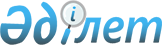 Қазақстан Республикасы Үкіметінің "Арнаулы әлеуметтік қызметтердің кепілдік берілген көлемінің тізбесін бекіту туралы" 2009 жылғы 14 наурыздағы № 330 және "Халықты әлеуметтік қорғау саласында арнаулы әлеуметтік қызметтер көрсету стандарттарын бекіту туралы" 2011 жылғы 28 қазандағы № 1222 қаулыларына өзгерістер мен толықтырулар енгізу туралыҚазақстан Республикасы Үкіметінің 2012 жылғы 10 ақпандағы № 214 Қаулысы.
      БАСПАСӨЗ РЕЛИЗІ
      Қазақстан Республикасының Үкіметі ҚАУЛЫ ЕТЕДІ:
      1. Қазақстан Республикасы Үкіметінің кейбір шешімдеріне мынадай өзгерістер мен толықтырулар енгізілсін:
      1) Күші жойылды - ҚР Үкіметінің 30.06.2023 № 528 (01.07.2023 бастап қолданысқа енгiзiледi) қаулысымен.

      2) Күші жойылды - ҚР Үкіметінің 16.07.2015 № 532 (алғашқы ресми жарияланған күнінен кейін күнтiзбелiк он күн өткен соң қолданысқа енгізiледі) қаулысымен.

      Ескерту. 1-тармаққа өзгерістер енгізілді - ҚР Үкіметінің 16.07.2015 № 532 (алғашқы ресми жарияланған күнінен кейін күнтiзбелiк он күн өткен соң қолданысқа енгізiледі); 30.06.2023 № 528 (01.07.2023 бастап қолданысқа енгiзiледi) қаулыларымен.


      2. Осы қаулы ресми жариялануға тиіс және осы қаулы 2012 жылғы 1 қаңтардан бастап қолданысқа енгізілетін Шығыс Қазақстан, Қостанай облыстарын, Алматы, Астана қалаларын қоспағанда, 2013 жылғы 1 қаңтардан бастап қолданысқа енгізіледі.
      Ескерту. Қосымшаның күші жойылды - ҚР Үкіметінің 16.07.2015 № 532 (алғашқы ресми жарияланған күнінен кейін күнтiзбелiк он күн өткен соң қолданысқа енгізiледі) қаулысымен.
					© 2012. Қазақстан Республикасы Әділет министрлігінің «Қазақстан Республикасының Заңнама және құқықтық ақпарат институты» ШЖҚ РМК
				
Қазақстан Республикасының
Премьер-Министрі
К. МәсімовҚазақстан Республикасы
Үкіметінің
2012 жылғы 10 ақпандағы
№ 214 қаулысына
қосымша